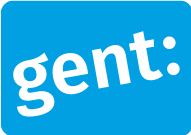 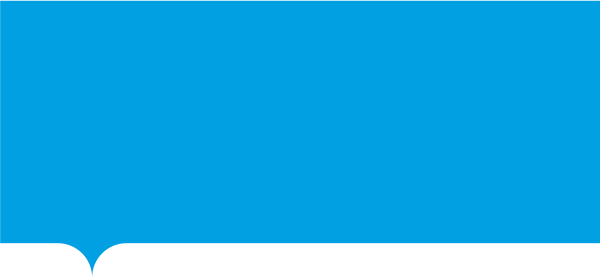 Geef de naam van de indiener. Waarom wil je als organisatie inzetten op deze open oproep? |Motiveer waarom je deelneemt aan de open oproep. Beschrijf jullie ervaring in het werken met jongeren van 14 tot en met 30 jaar. Beschrijf jullie ervaring in het ondersteunen van jongeren, jonge collectieven en organisatoren bij het uitwerken van projecten en events. Op welke manier zullen jullie de jongeren en jonge collectieven ondersteunen in het organiseren van hun evenementen? Hoe zorgen jullie voor kennisoverdracht tussen jongeren en jonge collectieven?Specifieer jullie doelgroep(en) en hoe je deze wilt bereiken.   Hoe zullen jullie zorgen voor een optimaal gebruik van de zaal en gedeeld gebruik mogelijk maken?Hoe gaan jullie de verhuur van de ruimte mogelijk maken?   Beschrijf de grote stappen in jullie aanpak voor de Vierde Zaal. |Hoe zien jullie de eerste weken, de eerste maanden, het eerste jaar.   Hoe ga je participatief aan de slag met jullie doelgroep voor de inrichting en look & feel van de Vierde Zaal?  |Hoe zullen jullie de doelgroep betrekken, hoe pakken jullie dit aan?   Geef eventueel aanvullende opmerkingen of informatie.  Voeg deze inhoudelijke bijlage (max. 10 blz) toe aan het e-formulier om je kandidaat te stellen voor de open oproep voor beheerder de Vierde zaal in Gentbrugge. Informatie over je kandidatuur